Coversheet - Proposal for New, Revised, and/or   Discontinued Minor for Inclusion in Pathways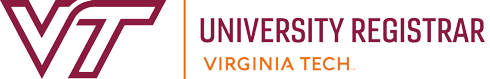 Minors NOT for Inclusion in Pathways– Complete “New and Revised Program” form found at: https://www.registrar.vt.edu/governance.htmlOffice of the University Registrar  Student Services Building, Suite 250, Virginia Tech800 Washington St., SW  Blacksburg, VA 24061  (540) 231-6252  acadgov@vt.eduPATHWAYS MINOR PROPOSAL DOCUMENTATIONComplete Pathways Minor Table (List all Pathways courses associated with this Minor)Brief narrative describing the minor (recommended <200 words) Narrative should answer:What curricular need does the proposed minor fill?How will this benefit students?Who is the audience for this minor?Respond here.Curriculum Map: Pathways Minors have a beginning, middle, and end. Describe that alignment below.Describe the introductory/foundational experience. How are students introduced to this minor?Respond here.Describe the mid-level experience. How does this build on the foundational experience?Respond here.Describe the capstone experience. What are students doing to tie it all together?Respond here.Minor ChecksheetCopy-and-paste checksheet hereGeneral InformationGeneral InformationGeneral InformationGeneral InformationGeneral InformationProposal Date:College/Department:College/Department:Name of Minor:Name of Minor:Department Contact:Department Contact:Contact Phone:Contact E-mail:  Proposal Action - Check box/blank, as applicableProposal Action - Check box/blank, as applicableProposal Action - Check box/blank, as applicableNew – Minor for Inclusion in PathwaysNew – Minor for Inclusion in PathwaysNew – Minor for Inclusion in PathwaysRevised – Minor Presently Included in Pathways   (Revision > 20%          Revision < 20%       ) 
Revised – Minor Presently Included in Pathways   (Revision > 20%          Revision < 20%       ) 
Revised – Minor Presently Included in Pathways   (Revision > 20%          Revision < 20%       ) 
Discontinued –  Minor Included in Pathways   Discontinued –  Minor Included in Pathways   Discontinued –  Minor Included in Pathways   Complete the following, as applicableComplete the following, as applicableComplete the following, as applicableA:Attach letter of support from Department Head or Designee presenting whether the offering or continued offering of the Pathways Minor will require or generate the need for additional departmental and/or University resources (e.g., faculty, library, space, and/or technical support).Attach letter of support from Department Head or Designee presenting whether the offering or continued offering of the Pathways Minor will require or generate the need for additional departmental and/or University resources (e.g., faculty, library, space, and/or technical support).B:Attach letters/emails of support from Departments and/or Colleges for any non-department courses listed to satisfy a new program requirement.Attach letters/emails of support from Departments and/or Colleges for any non-department courses listed to satisfy a new program requirement.For student date of entry under UG Catalog:For student date of entry under UG Catalog:Check applicable box acknowledging that required documentation is included in proposal package: New — Documentation to establish new program
Revised — Documentation summarizing revision changes, how changes will be communicated, and previously approved/stamped Undergraduate checksheet  
Note: For a program revision determined to be < 20% revision – submitted through JIRA workflow to the Office of the University Registrar Governance Staff and Director of General Education for Administrative review and approval Discontinued — Documentation to justify program discontinuation, teach-out plan, and previously approved program requirement
Check applicable box acknowledging that required documentation is included in proposal package: New — Documentation to establish new program
Revised — Documentation summarizing revision changes, how changes will be communicated, and previously approved/stamped Undergraduate checksheet  
Note: For a program revision determined to be < 20% revision – submitted through JIRA workflow to the Office of the University Registrar Governance Staff and Director of General Education for Administrative review and approval Discontinued — Documentation to justify program discontinuation, teach-out plan, and previously approved program requirement
Check applicable box acknowledging that required documentation is included in proposal package: New — Documentation to establish new program
Revised — Documentation summarizing revision changes, how changes will be communicated, and previously approved/stamped Undergraduate checksheet  
Note: For a program revision determined to be < 20% revision – submitted through JIRA workflow to the Office of the University Registrar Governance Staff and Director of General Education for Administrative review and approval Discontinued — Documentation to justify program discontinuation, teach-out plan, and previously approved program requirement
Approval SignaturesApproval SignaturesApproval SignaturesDepartment Representative:Date:College Curriculum Committee Representative:Date:College Dean or Designee:Date:Dept NameCourse #Course TitleRequired or Elective?Co or Prereqs?Which core outcome(s)?Which integrative outcome(s)?Introductory, middle, or capstone?Is this course approved? Attached? Coming forward?